HELLENIC REPUBLIC MINISTRY OF DEVELOPMENT AND INVESTMENTGENERAL SECRETARIAT FOR RESEARCH AND INNOVATIONHELLENIC FOUNDATION FOR RESEARCH AND INNOVATIONPostal Address: 185 Suggrou Ave. and 2 Sardeon, 17121, N. Smirni.Website: www.elidek.grH.F.R.I Research Department Tel: +30 210 6412410, 420				E-mail: researchdepartment@elidek.gr 3rd Call for H.F.R.I. Research Projects to Support Post-Doctoral FellowsTemplate (PART B)
January 18, 2021Version 1.0(Decision with Ref. No. 32604/18.01.2021 issued by H.F.R.I. Director Dr Nektarios Nasikas, Online Posting No.: ΩΜΔ046Μ77Γ-8ΔΞ)CONTENTSHISTORY OF DOCUMENT CHANGES	3INSTRUCTIONS FOR COMPLETING PART B	4TECHNICAL SPECIFICATIONS	5PART B1	6Part B1 PI’s Curriculum Vitae and Scientific Achievements	6PART B2.1	10Part B2.1 Full Proposal	10Part B2.2. Research Team Members’ CVs	14HOST INSTITUTION “LETTER OF INTENT” - INSTRUCTIONS	16COLLABORATING ORGANIZATION “LETTER OF INTENT” - INSTRUCTIONS	16The following templates are mandatory. However, you can modify them according to the needs of your research proposal. Please follow the guidelines below. Any information presented beyond the page limits as defined in "Call" will not be taken into consideration during the evaluation process.HISTORY OF DOCUMENT CHANGESINSTRUCTIONS FOR COMPLETING PART BPart B must be written in English.Upload documents as separate PDF files. Please follow the template below (it may be amended if necessary).Please follow the formatting constraints of Table A.Part B1. PI’s CV and Scientific AchievementsPage limit: max. four (4) pages, including cover page.Document size: max. 5 MB. Part B2. Detailed Presentation of the Research ProposalPart B2.1. Full ProposalPage limit: max. ten (10) pages, including cover page and references.Document size: max. 5 MB.Part B2.2. Research Team Members’ CVsPart B2.2 has to be submitted as a single file.The document must include the CVs of all the Research Team Members (members of the Advisory Board should not be included).Page limit: max. one (1) page per team member. Document size: max. 5 MB.TECHNICAL SPECIFICATIONSEach proposal page must contain a header presenting the PI’s name, the acronym and the reference to the respective part of the proposal (Part B1, Part B2.1, B2.2) and a footer with reference to the respective Scientific Area (SA1, SA2, etc.) and to the total page number.The following Table (Table A) lists the Formatting Constraints that must be followed for the layout.The page limits will be applied strictly. Only information presented within the page limits will be evaluated.Table A. Formatting Constraints3rd Call for H.F.R.I. Research Projects to Support Post-Doctoral FellowsPART B1Cover Page (Part Β1)Part B1 PI’s Curriculum Vitae and Scientific Achievements(max. 4 pages including the cover page)Proposal’s TitleProposal’s AcronymPrincipal Investigator (Name/Surname):Scientific Area: Scientific Field:Scientific Subfield: Project’s Duration (in months):Total Budget (€):Host Institution:Collaborating Organization(s): (if applicable)MM.YYYY - MM.YYYY       Position/Project/Research Team and PI of the projectLaboratory, Clinic, Name of Faculty/Department, Name of University/Institution/Company, CountryMM.YYYY - MM.YYYY       Position/Project/Research Team and PI of the projectLaboratory, Clinic, Name of Faculty/Department, Name of University/Institution/Company, CountryMM.YYYY - MM.YYYY       Position/Project/Research Team and PI of the projectLaboratory, Clinic, Name of Faculty/Department, Name of University/Institution/Company, Country3rd Call for H.F.R.I. Research Projects to Support Post-Doctoral FellowsPART B2.1Cover page (Part Β2.1)Part B2.1 Full Proposal (max. 10 pages, including cover page and references)Proposal’s TitleProposal’s AcronymPrincipal Investigator (Name/Surname):Scientific Area: Scientific Field:Scientific Subfield: Projects’ Duration (in months):Total Budget (€):Host Institution:Collaborating Organization(s): (if applicable)Excellence, State-of-the-art and Objectives(This section should at least include the following fields.)Proposal objectives and challengesState-of-the-art & InnovationScientific and/or social impactMethodology and Implementation(This section should at least include the following fields.)Research MethodologyWork Plan – Deliverables – MilestonesPlease add the following:- Brief outline of the overall work plan.- The timeline/timetable of the different work packages and their components (Gantt Chart).- Description of each Work Package (WPs) [Table 2.1].- Tables of Deliverables and Milestones [Tables 2.2, 2.3].- Table of Risks and Contingency Plan [Table 2.4].--Research Team [Table 2.5].Table 2.1. Work Package descriptionIndicative Table for the description of each Work Package.[Important: Please include a Project Management Work Package.]Table 2.2. Deliverables List(Indicative deliverables: technical reports, research results, databases, new studies, interactive tools, e-learning tools, dissemination reports [peer-reviewed journals, publications in conference proceedings, books/chapters in books, lectures/conferences/workshops presentations), posters, patents etc.])Table 2.3. Milestones ListTable 2.4. Risks and Contingency Plans (Mitigation Measures)2.5. Research TeamDescribe the specific roles of the Research Team members in the implementation of the project. The involvement of all members of the Research Team, as well as the involvement of the Collaborating Organizations (if applicable) has to be fully justified, with emphasis on the scientific added value they bring to the project.3. Budget (including project costs)(Please complete/modify the following table to include all costs of the proposed project. In addition, justify the proposed costs per category.)Table 3.1. Project Budget and justification1 Total “Direct Costs for Personnel” should be at least 50% of the Research Project Total Budget.2 “Indirect Costs” should not exceed 8% of the Total Direct Costs and are included in the Total Research Project Budget.Cover page (Part Β2.2)Part B2.2. Research Team Members’ CVs (limit: 1 page/member)Proposal’s TitleProposal’s AcronymPrincipal Investigator (Name/Surname):Scientific Area: Scientific Field:Scientific Subfield: Projects’ Duration (in months):Total Budget (€):Host Institution:Collaborating Organization(s): (if applicable)HOST INSTITUTION “LETTER OF INTENT” - INSTRUCTIONS NOTE: A Letter of Intent for the Host Institution is mandatory for the submission of each application.The “Letter of Intent” for the Host Institution must contain the official info of the organization (i.e. logo, address) and should be signed and stamped (if applicable) by the Legal Representative of the Organization. In the text the following should be included:The intention of the Host Institution to collaborate with the Principal Investigator for the implementation of the project (if funded) (reference to the title, the acronym of the Proposal and the PI) under the framework of the “3rd Call for H.F.R.I. Research Projects to Support Post-Doctoral Fellows”.COLLABORATING ORGANIZATION “LETTER OF INTENT” - INSTRUCTIONS NOTE:A Letter of Intent is submitted only if the corresponding collaboration is described in the proposed research project. A “Letter of Intent” must be submitted for each one of the Collaborating Organizations.The “Letter of Intent” must contain the official info of the organization (i.e. logo, address) and should be signed and stamped (if applicable) by the Legal Representative of the Organization. Additionally, in the text the following should be included:The intention of the organization to collaborate with the Principal Investigator and the Host Institution for the implementation of the specific project (if funded). The title and acronym of the Proposal has to be specified as well as the PI’s name and the Host Institution under the framework of the “3rd Call for H.F.R.I. Research Projects to Support Post-Doctoral Fellows”.Description of the type and the nature of the cooperation, including the persons of the Collaborating Organization involved.Reference of the equipment, infrastructures and/or other resources that will be used for the implementation of the project.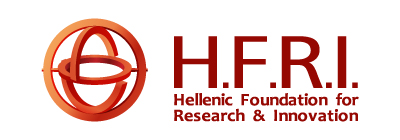 VersionIssue Date1.018.01.2021Initial VersionPage SizeFontsFont SizeLine SpacingMarginsΑ4Times New Roman, Arial, Calibri or similar11 pt(at least)Single (at least)Top-Bottom: 1,5 cm Left-Right: 2 cmPersonal InformationPersonal InformationSURNAMEnamedate of birth place of Residencee-mail tel.MOBILITYPlease describe your mobility (i.e. different research team, laboratory, centers, clinic, etc.).CURRENT POSITION(S)CURRENT POSITION(S)MM.YYYY - MM.YYYYCurrent position/Project/Research Team and PI of the projectName of Faculty/Department, Name of University/Institution/Company, CountryPREVIOUS POSITION(S)Please add previous research position(s)/experience starting with the most recent. PREVIOUS POSITION(S)Please add previous research position(s)/experience starting with the most recent. MM.YYYY - MM.YYYYPosition/Project/Research Team and PI of the projectName of Faculty/Department, Name of University/Institution/Company, CountryMM.YYYY - MM.YYYYPosition/Project/Research Team and PI of the projectName of Faculty/Department, Name of University/Institution/Company, CountryEDUCATIONPlease add separate sections for each degree starting with the most recent. EDUCATIONPlease add separate sections for each degree starting with the most recent. MM.YYYY - MM.YYYYName of Faculty/Department, Name of University/Institution, Country, Thesis title, DegreeMM.YYYY - MM.YYYYName of Faculty/Department, Name of University/Institution, Country, Thesis title, Degreepublications Please add the most important publications and highlight those related to the subject of the proposed research project (if any). Title, Author(s), Journal, Volume, Pages, Year, DOI (Number and Link) CONFERENCES/WORKSHOPS/etc.National, international scientific conferences, workshops, summer schools, educational seminars, etc. in chronological order, starting with the most recent.Conference Name, Title, Date, Location MEMBERSΗIPS & reviewing activities (if applicable)MEMBERSΗIPS & reviewing activities (if applicable)YYYY - YYYYEvaluator, Name of University/Institution/CountryYYYY - YYYYMember, Name of Research Network, etc.teaching activities (if applicable)teaching activities (if applicable)YYYY - YYYYTeaching position – Topic, Name of University/Institution/CountryFELLOWSHIPS and AWARDS (if applicable)FELLOWSHIPS and AWARDS (if applicable)YYYY - YYYYScholarship, Name of Faculty/Department/Centre, Name of University/Institution/Country YYYY - YYYYAward, Name of Institution/Countryresearch Grants (if applicable)Please add indicative research projects (international or national) in which you have participated or participated (in any role).research Grants (if applicable)Please add indicative research projects (international or national) in which you have participated or participated (in any role).research Grants (if applicable)Please add indicative research projects (international or national) in which you have participated or participated (in any role).research Grants (if applicable)Please add indicative research projects (international or national) in which you have participated or participated (in any role).Project TitleFunding sourcePeriodRole of the PIGrant applications (if applicable)Please add other research proposals/projects related to the proposed research project in which you are involved in any role.Grant applications (if applicable)Please add other research proposals/projects related to the proposed research project in which you are involved in any role.Grant applications (if applicable)Please add other research proposals/projects related to the proposed research project in which you are involved in any role.Grant applications (if applicable)Please add other research proposals/projects related to the proposed research project in which you are involved in any role.Project TitleFunding sourceSubmission dateRole of the PISCIENTIFIC ACHIEVEMENTS The PI should list his/her activity as regards (if applicable):Representative publicationsResearch monographsGranted patentsInvited presentations to international conferences and/or advanced schoolsOrganization of conferencesPrizes/Awards/Academy membershipsWP Number:WP Title:WP Title:Starting Month:Ending Month:Person Months (PMs):ObjectivesDescription of WorkTasksDeliverablesMilestonesObjectivesDescription of WorkTasksDeliverablesMilestonesObjectivesDescription of WorkTasksDeliverablesMilestonesDeliverable NumberDeliverable NameRelated WPTypeDissemination LevelDue Date (in months)Milestone NumberMilestone NameRelated WPDue Date (in months)Means of VerificationDescription of risk(indicate level of likelihood: Low/Medium/High)WPs involvedProposed risk –Mitigation measuresCost CategoryCost CategoryCost CategoryTotal in €Direct CostsDirect CostsDirect Costs6.1.1 Personnel6.1.1 PersonnelPerson Months (PMs)PIPIPost-Doc Researcher(s)Post-Doc Researcher(s)Scientific Associate(s) (i.e. PhD Candidate(s), Post Graduate(s), Other)Scientific Associate(s) (i.e. PhD Candidate(s), Post Graduate(s), Other)Technical Associate(s)Technical Associate(s)Total Direct costs for Personnel1 Total Direct costs for Personnel1 Total Direct costs for Personnel1 Other Direct CostsOther Direct CostsOther Direct CostsJustificationJustification6.1.2 Consumables6.1.3 Travel and Dissemination6.1.4 Use and/or Access to equipment etc.6.1.5 Equipment6.1.6 Other CostsTotal “Other Direct Costs”Total “Other Direct Costs”Total “Other Direct Costs”Total Direct CostsTotal Direct CostsTotal Direct CostsIndirect Costs2Indirect Costs2Indirect Costs2Total Budget Total Budget Total Budget NumberNameAffiliationBrief Role in the ProjectMember NameIt is completed for each Research Team Member. The members of the Advisory Board should not be included.